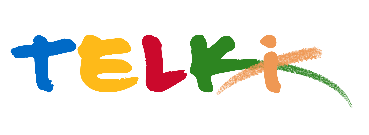 Telki Község Önkormányzata2089 Telki, Petőfi u.1.Telefon: (06) 26 920 801E-mail: hivatal@telki.huwww.telki.huELŐTERJESZTÉS A Képviselő-testület 2024. május 27.-i rendes ülésére Beszámoló az egészségügy helyzetérőlA napirendet tárgyaló ülés dátuma: 			2024.05.27.A napirendet tárgyaló ülés: 				Szociális Bizottság, Képviselő-testület Előterjesztő: 						Deltai Károly polgármesterAz előterjesztést készítette: 				dr. Lack Mónika jegyző		 A napirendet tárgyaló ülés típusa: 			nyílt / zárt A napirendet tárgyaló ülés típusa:			rendes / rendkívüliA határozat elfogadásához szükséges többség típusát: egyszerű / minősített A szavazás módja: 					nyílt / titkos 1.Előzmények, különösen az adott tárgykörben hozott korábbi testületi döntések és azok végrehajtásának állása: 2. Jogszabályi hivatkozások: 3.Költségkihatások és egyéb szükséges feltételeket, illetve megteremtésük javasolt forrásai: ---4. Tényállás bemutatása: Telki község Képviselő-testülete az egészségügyi ellátás fejlesztésének koncepcióját a  25/2011. (03.22.) Öh. számú határozatával jóváhagyta. Az egészségügyi ellátás fejlesztési koncepció megvalósítására intézkedési, valamint pénzügyi megvalósíthatósági terv készült.A Magyarország helyi önkormányzatairól szóló 2011.évi CLXXXIX. törvény alapján az önkormányzat egyik kiemelt közfeladata az egészségügyi, a szociális ellátásokról való gondoskodás.  Telki község Önkormányzata 2012. évben szerződést kötött a felnőtt és a gyermek háziorvosokkal. A szerződés értelmében az Önkormányzat, mint a településhez tartozó lakosság egészségügyi alapellátásért törvényileg felelős szerv fenntartja magának a jogot, hogy a háziorvosokat, védőnőket tevékenységükről esetenként, évenként beszámoltassa.Az egészségügyi ellátás tekintetében a tavalyi évben több változás is történt. 2023.évben a gyermekorvosi feladatokat ellátó dr. Asztalos Mária elhalálozása okán az Engelleiter és Társa Bt-től a feladatellátás átkerült Telki község Önkormányzatához. A Pest Vármegyei Kormányhivatal Érdi Járási Hivatala 2023. 11.28. napján PE-06/NEO/04879-2/2023 számon működési engedélyt adott Telki község Önkormányzata részére a gyermekorvosi feladatok tartós helyettesítéssel történő ellátására.Az önálló orvosi tevékenységről szóló 2000. évi II. törvény (a továbbiakban: Öotv.) 2.§ (4)-(8) bekezdéseinek rendelkezése szerint: A praxisjog jogosultjának halála esetén – egymást követő sorrendben – a praxisjog folytatásáraa házastárs, illetőleg az egyenesági leszármazó jogosult. Ha a praxisjog folytatására jogosult személy nem felel meg a jogszabályban meghatározott feltételeknek: a praxisjog folytatására irányuló jogáról a sorrendben őt követő, a jogszabályi feltételeknek megfelelő személy javára lemondhat, illetőleg, a praxisjogot a korábbi jogosult halálától számított 1 éven belül ingyenesen vagy visszterhesen elidegenítheti.Ha a praxisjog elidegenítésére jogosult személy e jogával az ott megjelölt határidőn belül nem él, a praxisjog megszűnik.Tehát a gyermekorvosi praxis tekintetében néhai Asztalos Mária praxisjogosult örökösei egy évig élhetnek a praxis elidegenítés lehetőségével.Telki község Önkormányzata a tartós helyettesítést jelenleg a Hank Medical Bt. és a Csellár és Társa Bt-vel kötött megállapodás keretében dr. Hank Zsuzsanna és dr. Csellár Zsuzsanna gyermekorvosok megosztott feladatellátásával biztosítja. A két háziorvos váltottan tartják a rendeléseket és a tanácsadásokat a védőnőkkel közösen.Az egyes egészségügyi tárgyú törvények módosításáról szól 2022. évi LXXIII. törvénnyel módosított, az egészségügyi alapellátásról szóló 2015. évi CXXIII. törvény 2023. július 1. napjától hatályos 6/B. §-a alapján az állam az egészségügyi alapellátás körében – a települési önkormányzattal együttműködésben – gondoskodik a védőnői ellátásról.2023.07.01. napjától a védőnői ellátás biztosításáért a Kormány által rendeletben kijelölt állami intézményfenntartó szerv az Észak-budai Szent János Centrumkórház – az irányító vármegyei intézmény útján – felelős.A 2023. évre vonatkozóan elkészültek egészségügyi ellátásról szóló beszámolók, melyek megküldésre kerültek a képviselő-testület részére. Telki, 2024. május 22.												Deltai Károly												polgármesterHatározati javaslatTelki község Önkormányzat Képviselő-testülete/2024. (V.  .) Önkormányzati határozataBeszámoló az egészségügyi alapellátás helyzetérőlTelki község Képviselő-testülete megtárgyalta és jóváhagyta az egészségügyi alapellátás 2023.évi helyzetéről szóló beszámolókat.Határidő: azonnalFelelős: Polgármester